Inczédy TamásA LEGUTOLSÓ KÍVÁNSÁGhttps://ligetmuhely.com/szitakoto/a-legutolso-kivansag/Aranyhal mese tankocka mátrixhttps://learningapps.org/19092052Szókereső:https://learningapps.org/19090065Hiányos szöveghttps://learningapps.org/19090309Sorba rendezéshttps://learningapps.org/19091123Igaz/hamishttps://learningapps.org/19091400Kvízhttps://learningapps.org/19091784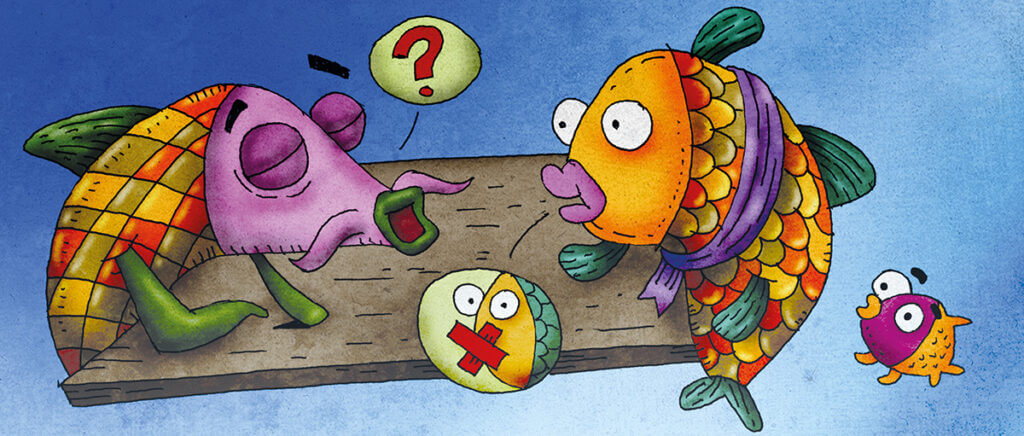 